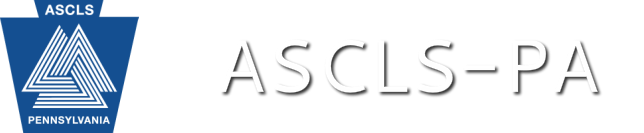 PLANNING MEETING AGENDASeptember 20, 2021 at 5:30pmWelcome and Introductions! Members in attendance: Stephanie Thum, Jean Buchenhorst, Erin Henry, Jonathan Meyer, Travis Bicher, and Joy Gould.  Students in attendance: Jessica Thummel, Salvatore (Sam) Maltese, Philip McCracken, and Alison SteinmillerReview of 2020-2021 Year- Thank you all!Virtual CE in Feb – Feb 24 BB Case Study “Anti-Rh17 (anti-Hro) in a pregnant patientMask fundraiser – Mask sale profit $42.00, poor quality refund $82.00, Total profit - $124.00Review Leadership Directory  - Secretary one year term; treasurer and board two year termsBoard members are required to join ASCLS-PA and attend as many meetings as possibleNominations for Unfilled PositionsPresident-elect – Stephanie JaniecSecretary – Joy Gould Board – Valerie JalickeBoard – Travis BicherAscending Professional – Jon MeyerDeveloping Professional – Alison SteinmillerTreasurer’s ReportVote to roll over CD – Vote to roll over CD ($5778.30) for one more year – no oppositionsFund raising to supplement treasury?Stickers – look for designs: microscope, Erlenmeyer flask, petri dish, lab rat, and zombie.  Usually can buy in bulk for about $1 each and sell for $5.  Joy will look into this.Planning Itinerary for 2021-2022Topics for CE was discussed: Joy – convalescent plasmaTravis – quality in the Hematology labErin – Immunology Lab experience in bringing in a Covid Ab testT-shirtsLink for ordering T-shirts is now on the ASCLS-PA website and can be access using this linkhttps://www.ascls-pa.org/medical-laboratory-science-t-shirts.htmlNext PA Board MeetingSaturday, October 9, 2021    9:30 am via ZOOM https://tinyurl.com/ASCLS-PA-FallBM21Meeting ID: 895 1013 0895Password: FallBM